Муниципальное автономное дошкольное образовательное учреждение «Детский сад комбинированного вида № 41 «Березка» г. Балаково Саратовской областиТема образовательной деятельности«Знакомство с профессией врача»Разработала: Гнусенкова Елена Петровна, Воспитатель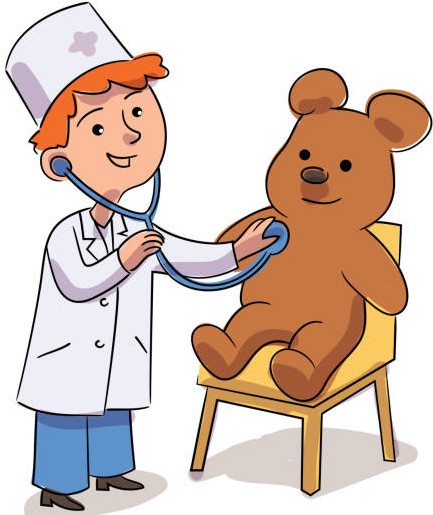  2023 г.Цель: познакомить детей с профессией врача; инструментами, необходимыми в работе.  Активизировать словарь. Задачи: Образовательные: расширять представление о профессиях людей. Познакомить детей с профессией врача. Активизировать в речи детей названия трудовых операций врача и их назначение. Уточнить название и назначение медицинских инструментов. Учить заботиться о своём здоровье.Воспитательные: вызвать интерес к разным профессиям, к их значимости в нашей жизни. Воспитывать интерес к трудовым действиям взрослых, желание помогать им. Воспитывать уважение к профессии. Воспитывать в детях чувство признательности и уважения к труду взрослых.Развивающие: развивать познавательные интересы. Развивать речь детей, закреплять существительные с обобщающим значением “профессии”. Уточнять и расширять словарный запас по теме. Формировать навыки построения простого предложения. Развивать речевую активность, диалогическую речи (посредством ответов на вопросы, диалога). Предварительная работа: Чтение художественной литературы К. Чуковский«Доктор Айболит». Рассматривание иллюстраций про врача.Материалы и оборудование: Иллюстрация врача, белый халат, шапочка врача, сумка доктора с инструментами, плюшевый медведь, доски для лепки, жёлтый пластилин, салфетки.Ход мероприятия: Воспитатель: - Ребята, сегодня на улице такая хорошая погода и я приглашаю вас на прогулку в зимний лес. Хотите пойти? (дети: -Да!)Воспитатель: - Тогда давайте оденемся потеплее.Игра-имитация «Одеваемся на прогулку»Как штанишки мы наденем?(дети выполняют движения в соответствии с текстом)
Вот так, вот так, мы штанишки все наденем.
Как мы кофточку наденем?
Вот так, вот так, так мы кофточку наденем.
И так далее: носочки, шапочку, шубку, валенки, варежки.Воспитатель: — Вот мы и готовы с вами отправиться на прогулку.     - Как красиво в лесу! А снега сколько намело, ножки выше поднимаем, по сугробам мы шагаем. Теперь под веточками пройдём (идут полуприсядя). Перешагиваем кочки (широкий шаг).   - Ой, слышите, кто-то кашляет и чихает?(подходим к берлоге, где лежит плюшевый мишка)Заболел медведь в берлоге.
У него замерзли ноги.
Вышел в стужу без сапог -
Вот медведь и занемог.
Ну никак медведь не спит,
Очень горлышко болит.
Плачет он в своей постели.Но не слышат соседи – звери.
Воспитатель: - Что же нам делать? Как помочь мишке?(дети: Нужно его полечить)Кто в дни болезнейВсех полезнейИ лечит нас от всехБолезней? (дети: Врач)Воспитатель: - Правильно, врач (показать иллюстрацию врача). Как по-другому можно назвать врача? (доктор)Где работает доктор? дети: (в больнице)Что он делает? (дети: лечит больных, дает микстуру, дает таблетки, измеряет температуру)Кто помнит, что надевает доктор на работе? (дети: белый халат, белую шапочку). И сегодня я буду доктором и буду лечить медведя. (надеть белый халат, взять чемоданчик с медицинскими инструментами)Воспитатель: - Когда доктор идет лечить больных, он берет с собой вот такой чемоданчик. Хотите узнать, что в нем лежит?(доставать из чемоданчика медицинские инструменты)Что это? (дети: градусник) Градусник для чего нужен? (дети отвечают)Шприц? (дети: делать уколы)Игла у шприца какая? дети: (острая, тонкая, длинная)Бинт – делать перевязки.Вата- обрабатывать раныВата какая? (дети: белая, мягкая, пушистая)Таблетки- для лечения болезней.Таблетки какие? (дети: горькие, кислые, невкусные, полезные, круглые).Воспитатель: - Идём, Мишка, я послушаю твоё дыхание и как бьется сердце. (слушать медведя, сопровождая свои действия словами Дыши, Не дыши)Воспитатель: А теперь посмотрим горлышко. Это не страшно: надо пошире открыть ротик и сказать: а-а-а-а (смотрит). Да, горлышко красное. Всё ясно, Мишка простудился. Нужно померить у него температуру. Добрыня: помоги мне пожалуйста возьми градусник померий температуру. (Добрыня у Мишке температура)Воспитатель: нужно дать Мишутке сироп. Арина помоги Добрыне напоить Мишутку сиропом (дети поят сиропом)А теперь я выпишу рецепт: то, что надо давать больному. Итак, горячий чай с малиной и медом, горячее молоко, теплее укрыться, завязать горлышко мягким шарфом, принимать витамины.(Достаёт баночку из-под витаминов, переворачивает её)Воспитатель: - Ой, а витаминки закончились. А давайте мы сами слепим для Мишки витаминки? А чтобы наш Мишка не заскучал, мы ему расскажем и покажем историю про его друзей – медвежат.                 Пальчиковая гимнастика «Мишка»По полянке мишка шел.(царапающие движения пальцев одной рука по ладони другой)И в бочонке мед нашел.(царапающими движениями пальцев одной руки по ладони другой)Лапой мед он доставал,(надавливание на центр ладони указательным пальцем другой руки)Язычком его лизал.(круговые движения указательным пальцем по центру ладони другой руки)Нету меда! (крепко зажать кулаки)Где же мед? (выпрямить напряженные пальцы)Ищет мишка не найдет (ладони на щеках, качаем головой)Нужно обязательноМишке быть внимательным(указательными пальцами обеих рук стучим по коленям в ритме фразы)После пальчиковой гимнастики дети вместе с воспитателем подходят к столу, на котором лежат доски для лепки, кусочки жёлтого пластилина, салфетки на каждого ребенка.Лепка "Витаминчики"Воспитатель: - Какой формы витаминки? (дети: круглые маленькие)Воспитатель: Какого цвета? (дети: желтого)Воспитатель: Покажите, как будем лепить витаминки?         (Покажи Марк, как мы будем раскатывать пластилин между двумя ладонями, делать шарики круговыми движениями.)Воспитатель: А сейчас я положу ваши витаминки в баночку. Сколько витаминов в баночке? (дети: много)Воспитатель: - Витаминки большие или маленькие? (дети: маленькие)Воспитатель: - Мишка, вот тебе витаминки и выздоравливай скорее. Мишка: — Вот спасибо вам, ребята, -
Говорит нам косолапый, -
Я теперь посплю немножко,
Чтоб согрелись мои ножки.Воспитатель: - А нам пора возвращаться в детский сад. Давайте попрощаемся с Мишкой, скажем ему до свидания, и не болей больше!Воспитатель: - Вокруг себя повернись в нашей группе очутись- Ребята, где мы с вами были? (дети: в лесу)- Кого там встретили? (дети: медвежонка)- Что с ним случилось? (дети: простудился)- Кто помог мишке? (дети: врач)-А мы как, ему помогли. (дети: лепили мишке витаминки)-С какой профессией мы сегодня познакомились. (дети: врач, доктор)Воспитатель: Да, вы большие молодцы: познакомились с профессией врача, слепили полезные витаминки, помогли Мишутке выздороветь.Приложение.Использованные ресурсы:https://www.istockphoto.com/ru/%D0%B2%D0%B5%D0%BA%D1%82%D0%BE%D1%80%D0%BD%D0%B0%D1%8F/%D1%81%D0%B8%D0%BC%D0%BF%D0%B0%D1%82%D0%B8%D1%87%D0%BD%D1%8B%D0%B9-%D0%BA%D1%80%D0%B0%D1%81%D0%B8%D0%B2%D1%8B%D0%B9-%D0%BC%D0%B0%D0%BB%D0%B5%D0%BD%D1%8C%D0%BA%D0%B8%D0%B9-%D0%BC%D0%B0%D0%BB%D1%8C%D1%87%D0%B8%D0%BA-%D0%B2%D1%80%D0%B0%D1%87-%D1%81%D0%BB%D1%83%D1%88%D0%B0%D1%82%D1%8C-%D0%BF%D0%BB%D1%8E%D1%88%D0%B5%D0%B2%D0%BE%D0%B3%D0%BE-%D0%BC%D0%B5%D0%B4%D0%B2%D0%B5%D0%B4%D1%8F-%D1%81%D0%B5%D1%80%D0%B4%D1%86%D0%B5-gm1225771345-360913877Фотографии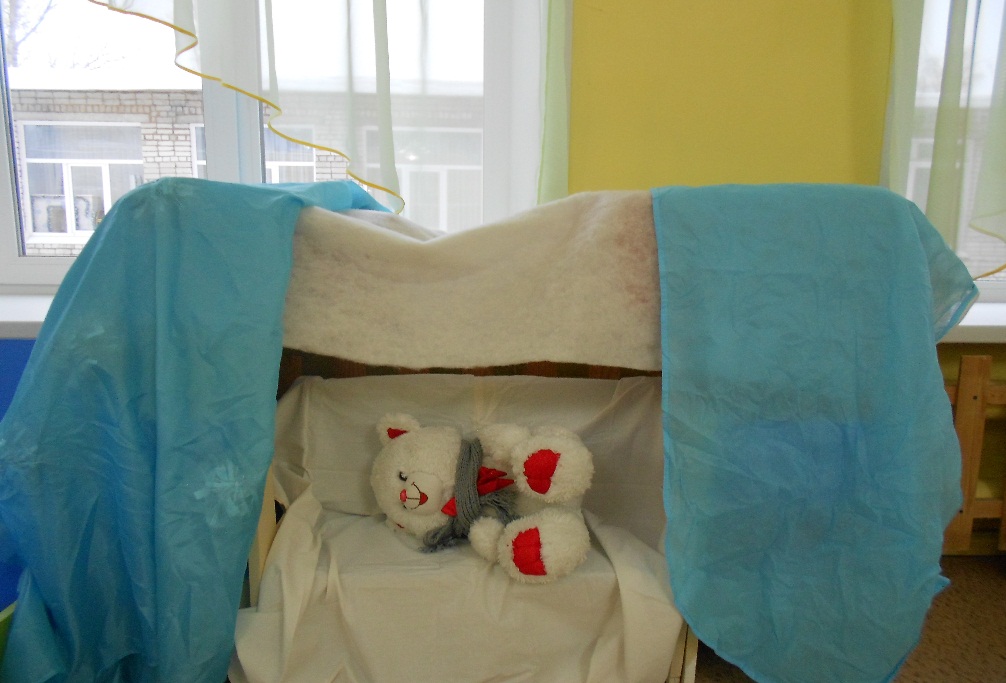 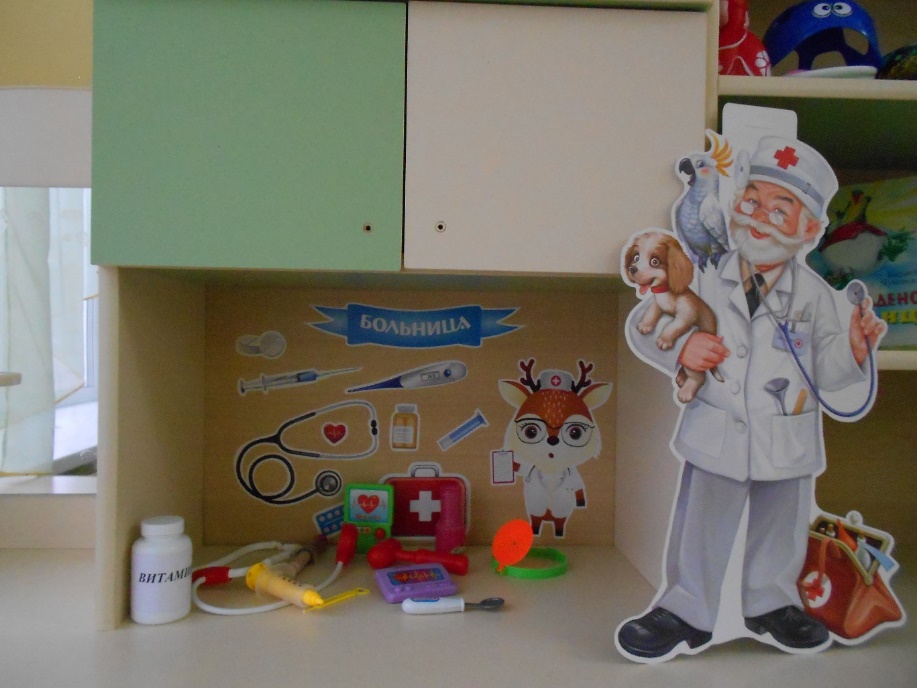 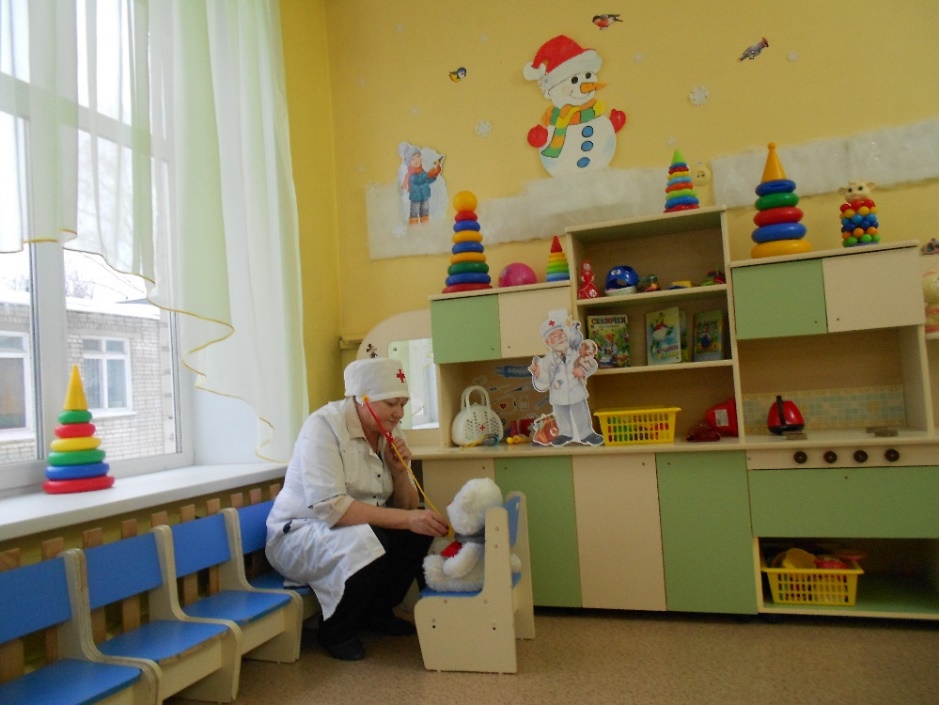 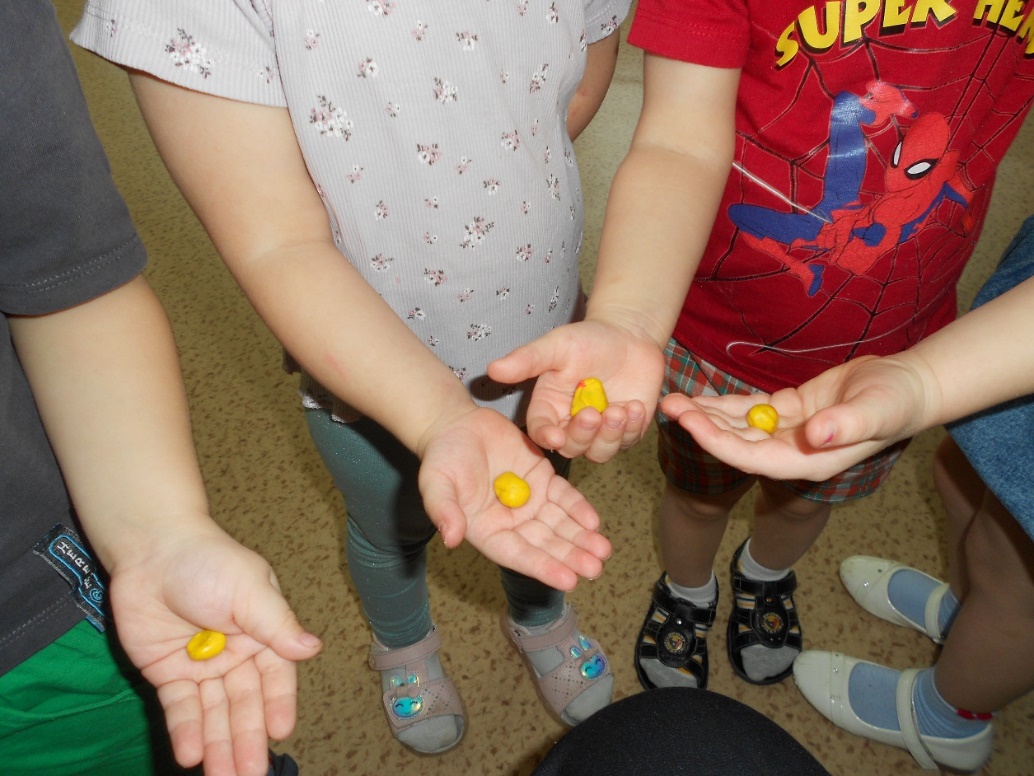 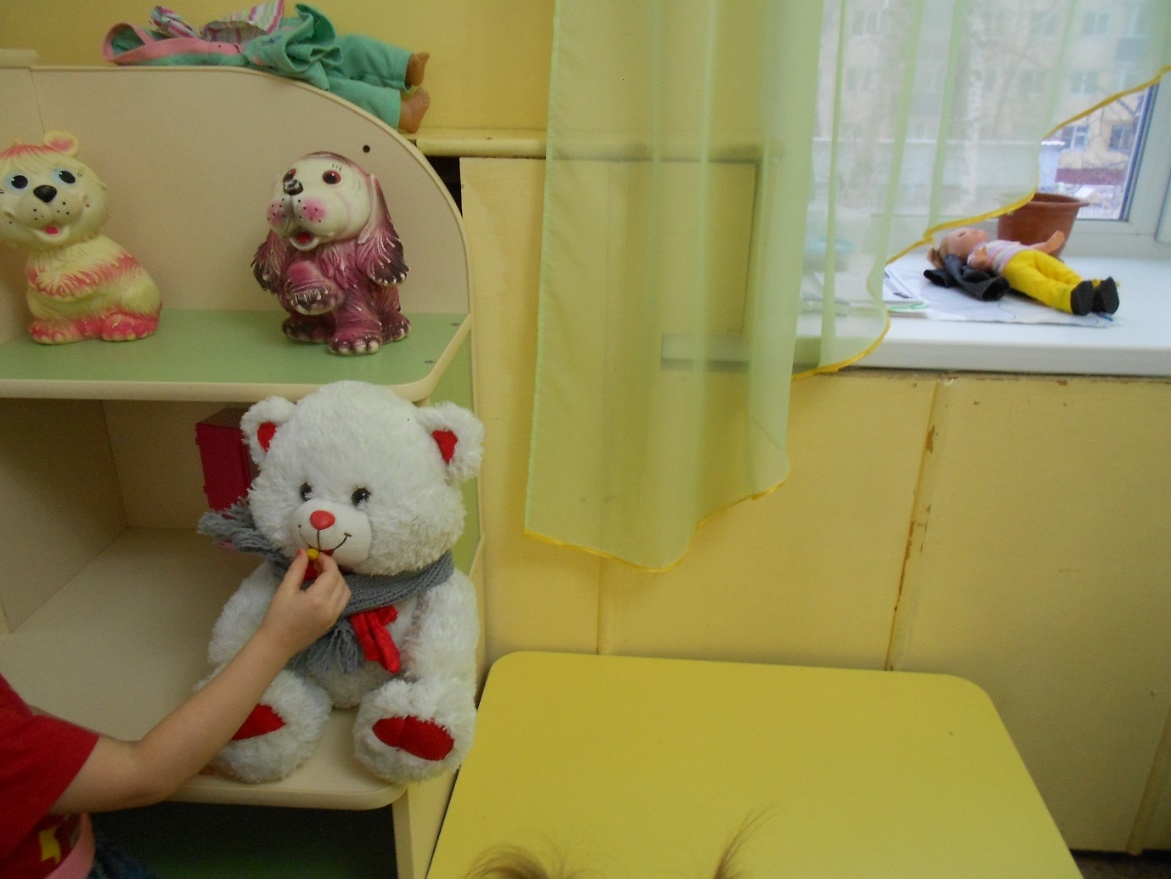 